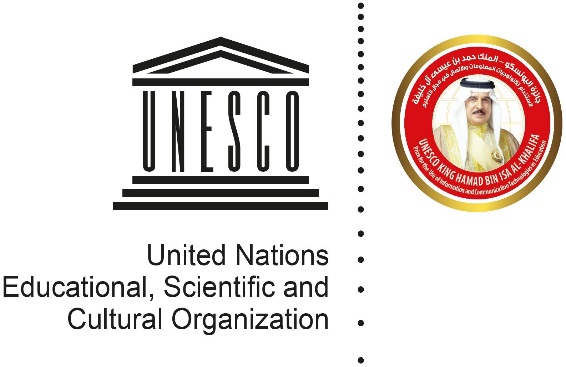 UNESCO King Hamad Bin Isa Al-Khalifa Prize for the Use of Information and Communication Technologies in EducationSubmission Form 2018Theme: The use of innovative information and communication technologies to ensure education for the most vulnerable groups1 BACKGROUND INFORMATION / INFORMATIONS D’ORDRE GENERALTitle of programme-project *Name of implementing organization or individual *Country *Started at  *Ended at  *Is the programme ongoing?  *YesNoType of organizationOperating in region AfricaAsia and PacificArab StatesEurope and North AmericaLatin America and the CaribbeanOperating in countryOperating at the level ofSchoolCommunityDistrictProvinceMain Partner(s)Nomination letter attached (NGO)2 CONTACT DETAILSName of contact personJob title *Full address *Country (contact)TelephoneWebsiteEmail *3 IMPLEMENTING ORGANIZATION/INDIVIDUALImplementing organization or individualBasic information about the implementing organization or individual 4 PROGRAMME SUMMARY / DESCRIPTION SUCCINCTE DU PROGRAMME Vision and rationale of the programme or project Describe the vision and rationale of the programme/project, the main goal set up for the project under the context of ensuring equitable access to quality education for disadvantaged groups and/or the particular problem/s it seeks to address, and the innovative ICT solution to achieve the goal or address the problem/s.5 PROGRAMME DETAILS: A. SPECIFIC OBJECTIVES /Specific objectivesList and explain the specific objectives of the programme/project (150-300 words maximum)/ 5 PROGRAMME DETAILS: B. OUTREACH /Target group(s) of the programmeOut-of-school children and youthIlliterate and/or under-skilled adults (+15 years)Internally displaced persons and refugeesPersons with disabilitiesGroups facing gender discriminationDisadvantaged groups due to cultural barriersAge range or grade level of the target group(s) Primary school levelSecondary school levelHigher education levelAdultsSubject areas or interdisciplinary activityNumber of locations, classes where the programme is running Number of beneficiaries annuallyTotal number of beneficiariesTotal number of beneficiaries reached by the programme/project since its inceptionFemale beneficiaries annuallyMale beneficiaries annually5 PROGRAMME DETAILS: C. PROGRAMME DELIVERY - 1. ICT IN EDUCATION SOLUTIONSBarriers that deprive the target group of the access to educationPlease identify the main barriers that deprive the target group of the access to quality education.ICT solutions designed to remove barriers How are the ICT in education solutions designed to remove or breakthrough the existing barriers to ensure education for vulnerable groups?Innovation of the ICT solution in blending conventional and frontier ICTs / Innovation des solutions TICWhat is the innovation of the ICT solution in terms of blending commonly used technology with frontier ICT applications?/Digital devices and internet connectivity / Outils d’apprentissage en ligne1. What type of main digital devices and internet connectivity has been used to deliver education and communicate with target groups?2. What type of main digital devices and internet connectivity has been purchased for learners and/or expected them to use?/Data or survey on the use of digital devices / Données disponibles ou enquête sur les dispositifs numériquesHas the implementing organization/individual used the existing data or conducted the survey on household or personal digital devices and internet connectivity? If yes, please specify.5 PROGRAMME DETAILS: C. PROGRAMME DELIVERY - 2. STRUCTURE AND ORGANIZATION OF LEARNINGMain topics and learning outcomesPlease specify the main topics and learning outcomes of the designed e-learning activities.Strategies to assure the quality of learning outcomes Please specify the main strategies used to assure the quality of the learning outcomes..Duration of the e-learning activities / Temps d'apprentissageWhat is the duration of the e-learning activities per unit/module? What is the duration of the learning in total?Average number of learners per class or groupLocations to access ICT solutions for learningWhere learners can access ICTs for learning purposes? 5 PROGRAMME DETAILS: C. PROGRAMME DELIVERY - 3. LEARNING RESOURCES AND OEROnline contentIs the online content used? If yes, please describe how the online existing content is selected.Re-use of digital materials What kind of digital material is being re-used and from where? Newly developed digital materialsIf the newly developed digital materials are used, please describe how and by whom they are developed. Quality of the newly developed digital materialHow is the quality of the newly developed material assured? Please describe.Open license/ License libreDoes the programme/project adopt any kind of open license? If yes, please describe. 5 PROGRAMME DETAILS: C. PROGRAMME DELIVERY - 4. LANGUAGE(S) OF EDUCATIONAL CONTENT Official language of the developed educational contentIf applicable, local languages of the content ?If other, please specify5 PROGRAMME DETAILS: C. PROGRAMME DELIVERY - 5. ASSESSMENT AND CERTIFICATION OF LEARNING OUTCOMESAssessment of learning outcomesPlease describe how the learning outcomes are assessed.CertificationDoes the programme/project issue any certification? If yes, please describe how.Use of ICT to facilitate assessment of the learning outcomes.Does the programme/project use any ICT to facilitate the assessment of the learning outcomes. If yes, please describe how.5 PROGRAMME DETAILS: C. PROGRAMME DELIVERY - 6. TEACHERS/FACILITATORS /Number of teachers/facilitators needed for the projectLearner/teacher or learner/facilitator ratioMentoring of the learning activitiesHow do teachers/facilitators mentor the learning activities?5 PROGRAMME DETAILS: C. PROGRAMME DELIVERY - 7. INSTITUTIONAL PROGRAMME SUPPORTSupport provided by the school/institutional leadersWhat kind of support have the school/institutional leaders provided to implement the programme/project? Teacher training / Formation aux enseignantsDoes the programme/project provide training/coaching for teachers/facilitators? If yes, please include details.Teacher motivationDoes the programme/project provide incentives for teachers/facilitators?5 PROGRAMME DETAILS: D. KEY FEATURES Key Features of Programme Delivery maximum 300 words6 MONITORING AND EVALUATIONMonitoring and evaluation / Suivi et évaluationDo you, your organization or a separate organization undertake monitoring and evaluation of the programme/project during its implementation? If yes, please explain how. (200-400 words)7 PROGRAMME RESULTSProgramme ResultsWhat are the major achievements of the programme/project, including its scale up and expansion? Please evaluate the cost-efficiency of the programme/project (300-500 words).8 SUSTAINABILITYSustainabilityDescribe how the programme/project is sustainable (in terms of financial sustainability and/or local capacity to sustain the programme/project) (200-400 words). ReplicabilityIs the programme/project being replicated elsewhere or scaled-up? If yes, please describe (200-400 words).9 CHALLENGES AND CONSTRAINTSChallenges and constraints10 ADDITIONAL INFORMATIONAdditional information List any sources from which information regarding the programmed/project is availableDocuments, films, audiovisual materialPlease insert here pictures, documents  or URLs if the files are bigger than 350 MbPublished research studies / reportsPlease insert here documents or URLs if the files are bigger than 350 MbInternal or external evaluations, reports on impact assessmentsPlease insert here documents or URLs if the files are bigger than 350 MbTeaching and learning materialPlease insert here pictures, documents  or URLs if the files are bigger than 350 MbDECLARATION ON THE HONOUR & SUBMISSION Nominating EntityIndicate by which government the nomination will be submitted by selecting the name of the Member State in the list.PermissionThe applicant agree that, even if the nominated project is not selected as one of the prize-winners, any (non-personal) information or document submitted through this form, can be published on the UNESCO website. I certify that the information contained in this application is correct to the best of my knowledge and I am aware of the content of the attachments and sources listed in this application form.I understand that the Secretariat of the UNESCO-King Hamad Bin Isa Al-Khalifa Prize for the Use of ICTs in Education reserves the right to verify this information.Submit the application to a National Commission Once you have ticked this box and saved the form, you will no longer be able to edit itSubmit nomination to UNESCO (Via NGO) Once you have ticked this box and saved the form, you will no longer be able to edit it